人防警报设施拆除审批申请资料：1、计划执行拆除单位的申请(原件1份，纸质)；2、单位授权委托书（原件1份，纸质）；3、行政管理部门出具的地面建筑物拆迁改造证明文件（复印件1份，纸质）；4、拆除人民防空警报设施的补建或补偿方案（原件1份，纸质）；5、申请人对所提报材料（文件、图纸、光盘等）真实性负责，如有虚假，愿承担一切相关法律责任的书面承诺（原件1份，纸质）。1、申请表(原件1份，纸质)；人防行政审批申请书建设单位（个人）： 青岛XXXX有限公司                                  法定代表人:  XXX      联系电话：136XXXXXXXX                  单位地址: 莱西市  香港路  XXX  号建设地点：莱西市  威海路  XX号项目名称：   XXXXXX一期工程            申报事项：结合民用建筑修建防空地下室审批：   1、防空地下室设计意见书审核 □   2、防空地下室方案设计文件审查□防空地下室易地建设审批：□开发利用人防工程和设施审批 □人防工程拆除审批 □人防警报设施拆除审批 □单建人防工程五十米范围内采石、取土、爆破、挖洞作业审批 □单建人防工程建设许可：    1、项目建议书许可 □     2、可行性研究报告许可□    3、初步设计文件许可□    4、开工报告许可□人防工程质量监督登记 □人防工程竣工验收备案 □联  系  人:  王XX   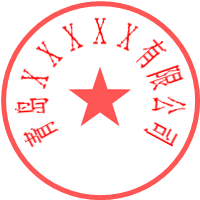 联系电话:（手机） 1860532XXXX  固话：XXXXXXXX  建设单位（个人）：             （签章）   2018年 8 月23日2、单位授权委托书（原件1份，纸质）；莱西市行政审批服务局行政许可代为申请委托书委托人（单位）：受委托人：现委托      为我（单位）的委托代理人，以我（单位）    的名义代为提出防空地下室易地建设申请。受委托人在办理该行政许可事项活动中签署的一切文件，我（单位）均予以承认。    受委托人姓名：    受委托人身份证号码：委托人（单位）（盖章）：受委托人（签名）：年  月  日3、行政管理部门出具的地面建筑物拆迁改造证明文件（复印件1份，纸质）；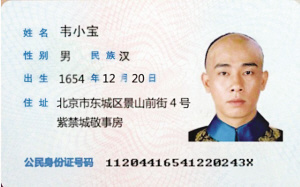 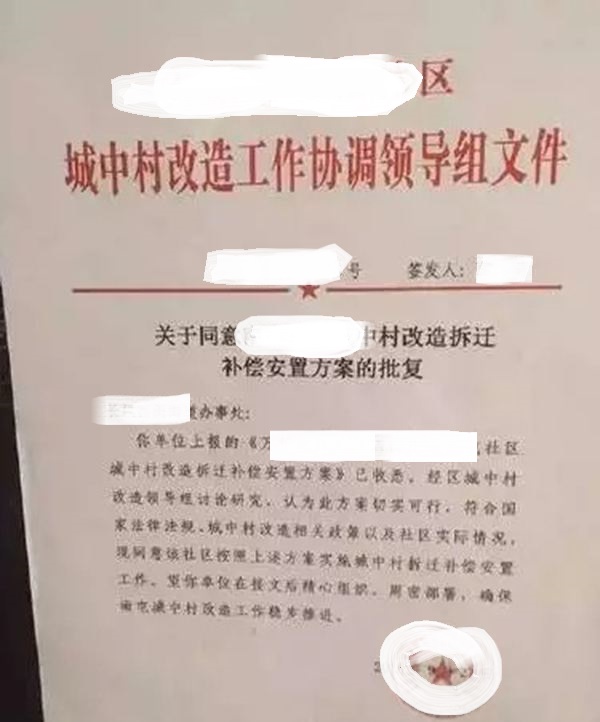 4、拆除人民防空警报设施的补建或补偿方案（原件1份，纸质）；防空警报设施拆除、迁移、恢复、补建或补偿协议书甲方：莱西市人民防空办公室乙方：                          经甲乙双方协商一致，对位于                    的防空警报器进行（拆除、迁移、恢复、补建）一事订立如下协议：甲方签章：莱西市人民防空办公室        乙方签章：年  月  日         年  月  日5、申请人对所提报材料（文件、图纸、光盘等）真实性负责，如有虚假，愿承担一切相关法律责任的书面承诺（原件1份，纸质）。承诺书莱西市行政审批服务局：我单位对所申报的                                 项目的人防警报设施拆除的申请中所提报的材料（文件、图纸、光盘等）真实性负责，如有虚假，我公司承担一切法律责任。    特此承诺。（单位名称）年  月  日